
załącznik nr 3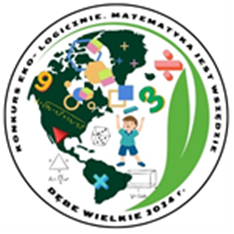 do Powiatowego Konkursu  Przyrodniczo-Matematycznego„Eko-Logicznie. Matematyka jest wszędzie”
OŚWIADCZENIE  RODZICA/OPIEKUNA PRAWNEGOImię i nazwisko dziecka ............................................................................................................Nazwa szkoły ............................................................................................................................Adres szkoły .............................................................................................................................Klasa ..............Imię i nazwisko rodzica/opiekuna prawnego ...........................................................................Oświadczam, że:znam i akceptuję Regulamin Powiatowego Konkursu Przyrodniczo-Matematycznego     „Eko-Logicznie. Matematyka jest wszędzie” w roku szkolnym 2023/2024 dla uczniów klas VII-VIII szkół podstawowych z powiatu mińskiego;wyrażam zgodę na udział mojego dziecka/podopiecznego w Powiatowym Konkursie Przyrodniczo-Matematycznym „Eko-Logicznie. Matematyka jest wszędzie” zorganizowanego przez Szkołę Podstawowa im. Wołyńskiej Brygady Kawalerii w Dębem Wielkim;wyrażam zgodę na przetwarzanie moich danych osobowych do celów związanych 
z udziałem mojego dziecka/podopiecznego w konkursie, w zakresie: imię i nazwisko; zapoznałam(-em) się z informacją dotyczącą przetwarzania danych osobowych mojego dziecka/podopiecznego (oraz moich) w związku z jego udziałem w Konkursie - zgodnie z art. 13 RODO.……..…............................................................................................................…Data, czytelny podpis rodzica/opiekuna prawnego